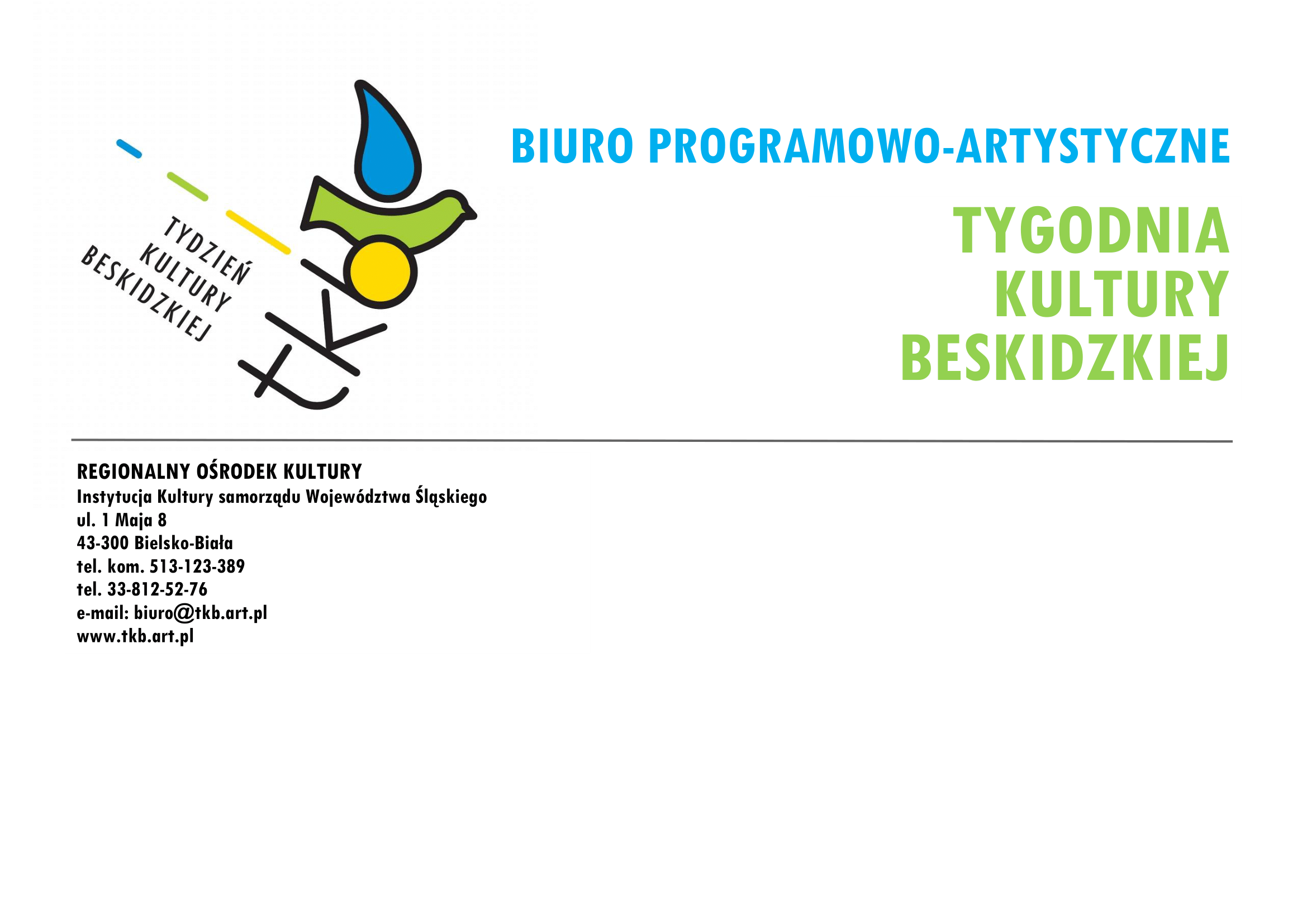 61. Tydzień Kultury Beskidzkiejmiejsca: Wisła, Szczyrk, Żywiec, Maków Podhalański, Oświęcimoraz Ujsoły, Jabłonków, Istebnatermin: 27 lipca – 4 sierpnia 2024Informacja prasowa nr 1 z 7.05.2024Znamy już program ramowy 61. Tygodnia Kultury Beskidzkiej! Tegoroczne święto folkloru i kultury góralskiej, zgodnie z tradycją, potrwa 9 dni. Od 27 lipca do 4 sierpnia blisko 100 zespołów z Polski i ze świata zatańczy w Wiśle, Szczyrku, Żywcu, Makowie Podhalańskim, Oświęcimiu oraz Ujsołach, Jabłonkowie i Istebnej. To jedno z największych i jednocześnie najstarszych tego typu wydarzeń w Europie!W tym roku, podczas 61. edycji Tygodnia Kultury Beskidzkiej w amfiteatrach i na placach miast odbędzie się około 60 koncertów, a ulicami Wisły, Szczyrku, Żywca, Jabłonkowa i Istebnej przejdą wielobarwne, roztańczone korowody. Festiwal jest świetną okazją do zobaczenia, posłuchania i zasmakowania elementów kultury górali zamieszkujących Beskidy. Podczas wydarzenia zaprezentują się także zespoły z innych części naszego kraju oraz grupy z Europy i znacznie odleglejszych kontynentów. Nie zabraknie również rękodzieła, sztuki ludowej, różnorodnych warsztatów, wystaw, koncertów folkowych i wyśmienitego jadła regionalnego. W pierwszej części TKB odbywać się będzie jeden z najważniejszych i najbardziej prestiżowych dla polskich górali konkurs, czyli 55. Festiwal Folkloru Górali Polskich. Zespoły, kapele, grupy śpiewacze, instrumentaliści i śpiewacy z całego łuku Karpat rywalizować będą o Złote Żywieckie Serca. Zaraz po tym zgromadzona w Żywcu publiczność będzie mogła towarzyszyć tancerzom i muzykom z całego świata w zmaganiach o Grand Prix 33. Międzynarodowych Spotkań Folklorystycznych. Więcej szczegółów można znaleźć na stronie internetowej: https://tkb.art.pl/61-tydzien-kultury-beskidzkiej-program-ramowy/Do zobaczenia!Sabina Słowiak Biuro Prasowe Tygodnia Kultury BeskidzkiejRegionalny Ośrodek Kultury w Bielsku Białejtel. 451 603 129